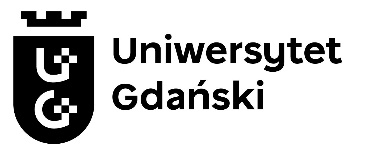 Oświadczenie kandydata 
na Dziekana Wydziału Filologicznego Uniwersytetu GdańskiegoJa, ……………………………………………………………………. (imię i nazwisko) oświadczam, że spełniam warunki do powołania na Dziekana Wydziału Filologicznego  Uniwersytetu Gdańskiego, które zostały określone w art. 20 ust. 1 ustawy z dnia 20 lipca 2018 r. – Prawo o szkolnictwie wyższym i nauce (t.j. Dz.U. z 2023 r. poz. 742 ze zm.), to jest: 1) mam pełną zdolność do czynności prawnych; 2) korzystam z pełni praw publicznych; 3) nie byłem/am skazany/a prawomocnym wyrokiem za umyślne przestępstwo lub umyślne przestępstwo skarbowe; 4) nie byłem/am karany/a karą dyscyplinarną; 5) w okresie od dnia 22 lipca 1944 r. do dnia 31 lipca 1990 r. nie pracowałem/am w organach bezpieczeństwa państwa w rozumieniu art. 2 ustawy z dnia 18 października 2006 r. o ujawnianiu informacji o dokumentach organów bezpieczeństwa państwa z lat 1944–1990 oraz treści tych dokumentów (t.j. Dz. U. z 2023 r. poz. 342 ze zm.), nie pełniłem/am w nich służby ani nie współpracowałem/am z tymi organami; 6) posiadam wykształcenie wyższe; 7) nie ukończyłem/łam 70. roku życia. ............................................................. podpis kandydata